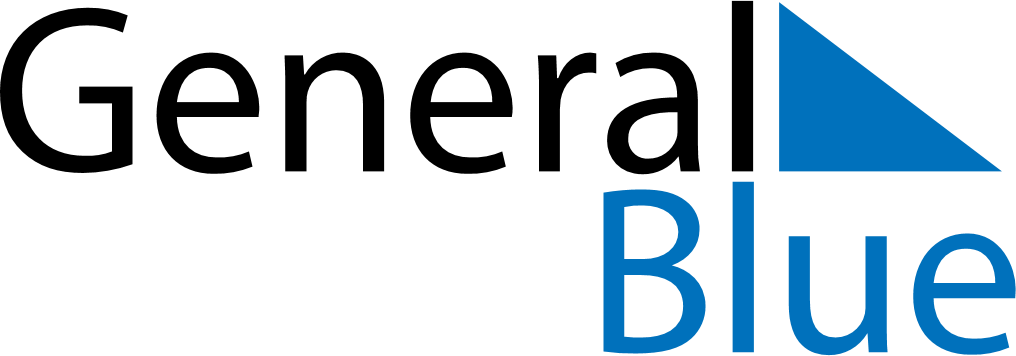 August 2027August 2027August 2027BarbadosBarbadosMONTUEWEDTHUFRISATSUN1Emancipation Day2345678Kadooment Day910111213141516171819202122232425262728293031